«КАК НАУЧИТЬ РЕБЕНКА ЛЮБИТЬ ПРИРОДУ».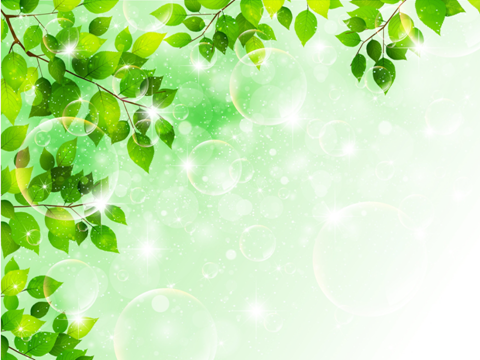 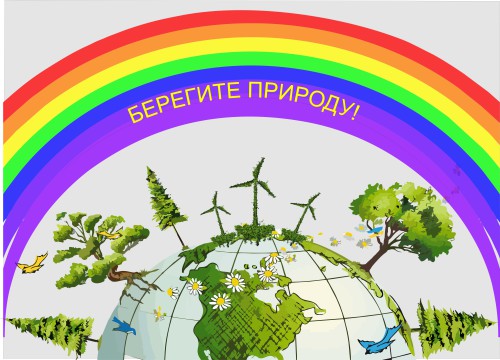 С самого рождения  ребенка, его окружает живая природа.Уже в дошкольном возрасте дети должны усвоить самые простые правила:надо  бережно относиться к растениям и животным,надо соблюдать правила поведения в лесу,   на природе; помнить, что лес, растения. деревья, -  что для диких животных, насекомых,  эта среда – родной дом! Что природу надо беречь  и уважать, любить всё живое. Не забывать ,что тебе самому жить в этом миреПоэтому нельзя, собирать много цветов, мусорить, шуметь; нельзя трогать живые существа руками (выпавшего птенца, ящерку и т.д.) забирать их из мест обитания;надо заботится о земле,  воздухе, воде  (правильно открывать кран когда моешь руки, посуду, поливаешь растения).Нельзя загрязнять реки, водоемы, разжигать костры  в лесу и на берегу  рек и озер. Есть такое правило для всех; что разжигают огонь в определенном месте, соблюдая правила безопасности. Этому ребенка могут научить  взрослые. Не бросать бумажки и другой мусор на ходу из машины. Надо научить детей быть внимательными  по отношению к другим людям (своим товарищам, взрослым) уметь делать замечание на их неправильное поведениеВ настоящее время у большинства дошкольников сформировано  представление о  животных  (или делят) на плохих и хороших, злых и добрых, вредных и полезных. Этому способствуют опять те же художественные произведения, мультфильмы которые в свободном доступе у нас сейчас можно приобретать или смотреть на любом канале телевидения.. Вот почему взрослые должны знакомить детей, объяснять; что  с  точки зрения экологии в природе нет плохих и хороших, вредных и полезных. Каждое животное, растение выполняют свою «работу», играет определённую роль в природе.Отслеживать, что смотрит ребенок и вместе с ребенком надо обязательно все проговаривать и делать выводы, что хорошо или плохо.Для того, чтобы ребёнок бережно относился к природе, необходимо, чтобы он любил ее. Но если он почти ничего не знает о природе, не интересуется ею, не видит ее красоты, то и относится к ней безразлично. Таким образом, знания о природе являются обязательным компонентом процесса формирования экологической компетентности, который затем трансформируется в бережное отношение к природе – конечную цель экологического воспитания. Вот почему родители должны больше уделять внимания своим чадам.Хотелось бы ещё раз подчеркнуть, что одна из задач экологического воспитания –  это формирование у ребёнка представления о человеке  как защитнике природы, а не покорителе.Экологическое воспитание детей – прежде всего воспитание человечности, т.е. доброты, ответственного отношения к природе, и к людям, которые живут рядом, к потомкам, которым надо оставить Землю пригодной для полноценной жизни. Экологическое воспитание должно учить детей понимать себя и всё, что происходит вокруг. Нужно учить ребят правильно вести себя в природе и среди людей. Часто из-за отсутствия знаний они не могут выбрать адекватную линию поведения , на помощь должны приходит взрослые. Это показывать своим положительным примером, вовлекать  в различные игровые моменты связанные с уходом за животными домашними и дикими ,подкармливать птиц зимой, работа с растениями как комнатными так и в саду, огороде.  Играть с детьми в игры в которых желательно, чтобы присутствовала активная экологически правильная или развивающая в соответствии с поставленными воспитательными задачами игровая деятельность.Воспитательные задачи осложняются иногда и тем, что дети часто видят, как взрослые нарушают элементарные нормы общения друг с другом и природой. Вероятно, в таких случаях необходимо говорить: хотя они и взрослые, а не знают, что нельзя разговаривать грубо, оставлять мусор в местах отдыха, ломать ветки деревьев. бросать мусор на ходу из окон машин, вырезать надписи на стволах деревьев,  разжигать костры в неположенных местах обижать бездомных животных, рвать большими охапками цветы и т.д.Уважаемые родители, давайте любить и беречь то что нас окружает и  научим этому наших детей!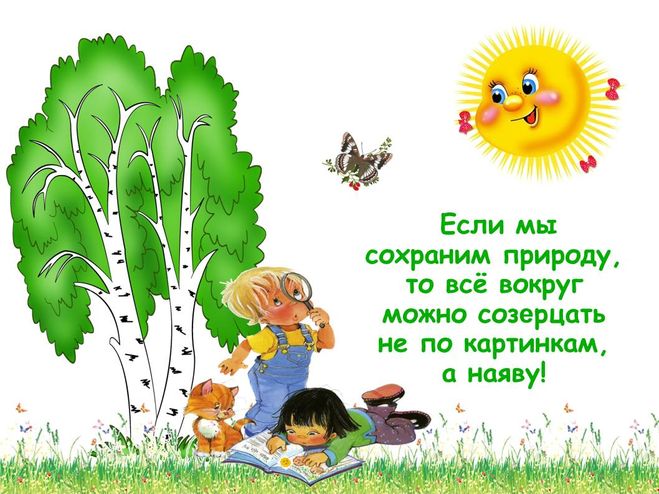 